Республиканская олимпиада «Эрудит»по английскому языку для школьников 2-6 классов                                          6 класс2023 годI.    READINGRio CarnivalThe Rio carnival is the most famous carnival in the world. It lasts for four days. The two biggest performances in the Rio Carnival are on Carnival Sunday and Monday, when the best sambo schools in the city have a competition. Samba schools are dance groups and every samba school has its own dancers and musicians. The samba school competition is a fantastic show! Everyone cheers when they see the amazing costumes and floats and the brilliant dancers. The music is great, too. Everybody wants to dance when they hear samba music. There are fantastic street parades at the carnival, too, with clowns, acrobats and people on stilts. There are parties all over the city during carnival and it seems like the whole city is dancing! Прочитав текст, реши, соответствуют ли утверждения тексту. (да/нет) The Rio carnival is the most famous carnival in the world. ДаНет It lasts for four weeks.ДаНет  Nobody cheers when they see the amazing costumes.ДаНет There aren’t any street parades at the carnival.ДаНет II.      USE OF ENGLISH1. Закончите предложения, используя глаголы в таблице в правильной форме. Глаголы можно использовать несколько раз.1. Tim’s jeans ………. blue and his T-shirt red. 2. Julia ………. jeans and a T-shirt today. 3. Mila ………. got a red coat on and she ……….. some flowers. 4. Sarah’s dress ………….. old but her shoes ………… new.5. Last year Harry’s trousers ………… white. Now they ………. grey. 6. ……….. this a new pair of jeans?7. My favourite pyjamas ………. dark green. 8. Kim ………. a new pair of shorts.2.  Соедини слова, чтобы получились сложные существительные.foot                          a) cake                              ____________________________butter                       b) style                             ____________________________mother                     c) prints                            ____________________________tooth                        d) set                                 ____________________________pan                           e) brush                            ____________________________sun                           f) boy                                ____________________________hair                           g) berg                              ____________________________key                           h) fly                                 ____________________________cow                          i) land                               ____________________________ice                             j) board                            _____________________________3. Страноведение.Выбери правильный ответ.1. Юньон Джек – этоa)  флаг Великобритании                                                 b) флаг Уэльса2. Глава государства в Британии – это a)  президент                                                                       b) королева 3. Символ Англии – этоa) роза                                                                                  b) клевер4. Есть ли горы в Британииa) да                                                                                     b) нет5. Как называется самый большой аэропорт в Великобритании?a) Гетвик                                                                             b) Хитроу4.  Вставь пропущенные слова, выбирая предлоги из таблицы. Используй каждый предлог только один раз.Yesterday, my sister and I went shopping (1) …………… our grandmother. Early (2) …………….. the morning, we left the house. We drove (3) ………… the electronics store. My grandmother led us (4) …………… the store. (5) …………. a while, we found the computer section. There were sale signs (6) ……………our heads. My grandmother asked questions (7) …….  each computer. My sister and I practiced typing (8) ……….the keyboards. My grandmother bought a new computer (9) ………….our home!5. Подбери подходящий перевод с английского языка на русский к следующим идиоматическим выражениям.1. live and learn                                            a) спокойный как удав2. be under the weather                                b) быть на седьмом небе3. as cool as a cucumber                              c) глупый поступок4. a piece of cake                                         d) убить двух зайцев одним выстрелом5. kill two birds with one stone                   e) важный человек6. to be on cloud nine                                  f) век живи, век учись7. monkey business                                     g) быть в плохом настроении8. big cheese                                               h) пустяк, простое дело6. Возьмите первую букву из английского названия каждого животного, изображенного на картинке. Составьте новое слово из этих букв и запишите его: 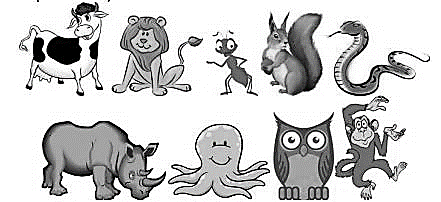 ______________________________________________________Напишите буквами следующие слова.Разгадай кроссворд.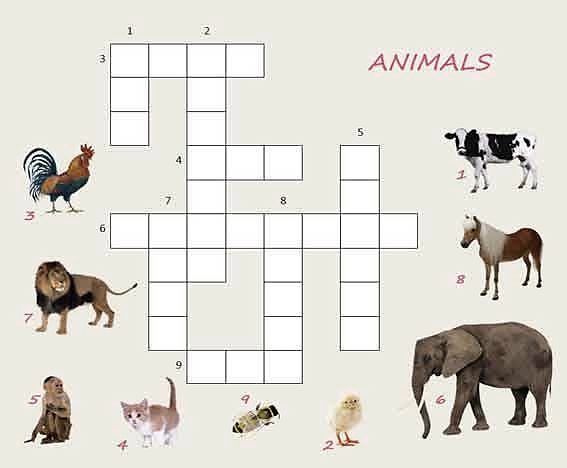 be      wear      carry      have above               about                    with                to                     in                      for                      after                on                     through  12345678[frend][lɪv][fӕməlɪ][sku:l][wi:k][gəʊ][lᴧv][lɪsən][nju:]